NameStreet	PhoneCity, State, Zip	EmailCertification:New York State Initial Teaching Certification, Mathematics Education 7–12 with 5–6 Extension Anticipated May 2011 Ontario Teaching Certification, Mathematics Education 7–12	Anticipated May 2011 New York State Coaching Certification		December 2010Standard First Aid and CPR-C	December 2010Education:Bachelor of Arts, State University of New York at Potsdam, Potsdam, NY	Anticipated May 2011 Major: Adolescent Education with Middle School ExtensionOverall GPA: 3.66Honors:Pi Mu Epsilon, 2010, Phi-Theta Kappa, 2007 President’s List (4 semesters); Dean’s List (1 semester)State University of New York Athletic Conference Commissioner’s Academic List, 2009Teaching Related Experience:Student Teacher	January – March 2011Potsdam High School, Potsdam Central School, Potsdam, NYCompleted eight-week student teaching placement in 10th grade math classroomTaught algebra and trigonometry to 40 students in 10th grade math classroom monitoring student understanding of concepts and implementing diversified learning practicesWorked with teacher on developing lessons and assignments for classes and math labs using state standardsCollaborated with teachers, staff, and administrators to support student individual needsCommunicated student successes to families and worked together to identify and implement strategies for improvementField Experience/Practicum	September – November 2010Hugh C. Williams High School, Canton Central School, Canton, NYInstructed 30 Algebra students in lesson on Completing the Square and providing individual help as neededObserved three high school math teachers in various math classes and units to experience diverse settingsGained understanding of diverse methods of teaching students to accommodate individual needsField Experience/Practicum	February – April 2010St. Lawrence Middle School, Brasher Falls Central School, Brasher Falls, NYInstructed 35 grade six students in review lesson for final test by working through problem setsUtilized gamification to create content review allowing for competition and fun while fine-tuning math skillsField Experience/Practicum	September – November 2009Parishville-Hopkinton Central School, Parishville, NYTutored 15 math students in resource room; strengthened math teaching skills and increased reading levelsObserved three math teachers at middle and high school levels and assisted students with homeworkParticipant/Member	November 2010Association of Mathematics Teachers of New York State, Saratoga Springs, NYAttended Association of Mathematics Teachers of New York State conferenceInteracted with members while attending seminars and presentations on MathematicsTeaching Technology Skills:Skilled with Graphing Calculators and Internet, Limited use of Fathom, Maple, Geometry Sketchpad, and SMART Board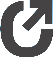 